Prot.: 39 FD/cf                                                                                              Brescia 02/11/2016Oggetto: Invito Premiazione Concorso Mieli 2016A TUTTI GLI ASSOCIATI Loro sedi -Gentile apicoltore, con la presente Ti invito a partecipare alla premiazione del 22° Concorso dei mieli bresciani alla memoria di Ettore Masneri e Beniamino Boni che si terrà: Sabato 26 Novembre 2016 alle ore 14.30presso l’ITAS Pastori di Brescia in Viale della Bornata, 110Prima della premiazione sono previste alcune comunicazioni di servizio del Presidente. Seguirà un convegno con ospite il Dott. Tiziano Gardi, Professore Aggregato Dipartimento di Scienze Agrarie Alimentari ed Ambientali dell’Università degli Studi di Perugia, il cui  intervento avrà il seguente tema: "TECNICHE DI RIMONTA INTERNA, ALLEVAMENTO API REGINE E PARAMETRI VALUTATIVI PER LA SCELTA DELLE COLONIE DA ADIBIRE ALLA PRODUZIONE DI FUCHI E REGINE LIGUSTICHE"Al termine  dell’intervento gli apicoltori potranno rivolgere domande al relatore.Come negli anni precedenti, si ripete l’iniziativa S. Lucia promossa dall’Associazione. Per sostenere questa iniziativa, vi invitiamo a donare alcuni vasetti di miele regolarmente etichettato da 500 g, che potrete consegnare entro il 07/12/16 presso Istituto Pastori a Brescia il mercoledì e di sabato negli orari di segreteria, oppure presso l’Apicoltura Marco Boni dal Lunedì al Sabato negli orari di apertura.Nel periodo di febbraio 2017 – aprile 2017, si terra’, poi,  il consueto Corso base di introduzione all’Apicoltura. Chi fosse interessato e/o conoscesse qualcuno che volesse parteciparvi può farne comunicazione via mail o contattando il Presidente. Il costo di iscrizione al corso e’ di 150 € più 24€ per il libro “APICOLTURA TECNICA E PRATICA” di Alessandro Pistoia (facoltativo).Si ricorda che tutte queste notizie sono visibili anche nel sito dell’Associazione: www.apabbrescia.itSi rammenta che in tale data si potrà effettuare il versamento per  la quota associativa 2017 e rinnovo alle riviste di settore (per le quote vedi retro). Sarà comunque possibile pagare la quota associativa e rinnovare l’abbonamento alle riviste di settore nelle solite modalità : tramite bollettino postale C/C 17903253tramite bonifico bancario IBAN : IT05V0335901600100000011094Chiediamo cordialmente a seguito di una revisione della banca dati dell’Associazione trasmettere alla segreteria l’indirizzo del domicilio corretto, l’eventuale e-mail o il numero di FAX a cui inoltrare le comunicazioni di APAB.La segreteria APAB (apab@hotmail.it), il Presidente (cell. 328.48.42.299) sono a disposizione per eventuali chiarimenti. Cordialmente.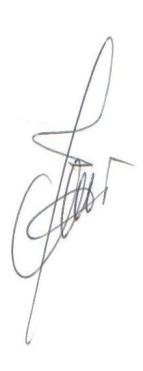 Il PresidenteFrugoni Davidesegue→→→QUOTE ASSOCIATIVE 2017ABBONAMENTO RIVISTE 2017Adesione nuovo associato 6 €Possesso fino a 10 alveari25 €Possesso da 11 a 30 alveari30 €Possesso da 31 a 50 alveari40 €Possesso oltre 51 alveari55 €L’APIS 19 €APICOLTORE ITALIANO19 €VITA IN CAMPAGNA 43 €VITA IN CAMPAGNA + inserto LA CASA51 €